y상기 내용은 사실과 다름이 없음을 확인합니다.20  년  월  일지원자 : ________________________울산피피주식회사 자기소개서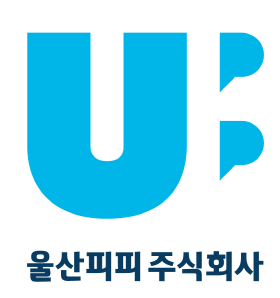 울산피피주식회사 이력서성    명(한글)지원구분□ 신입  □ 경력성    명(한자) 지원분야성    명(영문) 특기생년월일취미현 주 소전화번호이 메 일학력입학년월졸업년월학교명전공평점/만점소재지학력학력학력학력경력근무기간근무처직위담당업무퇴직사유경력경력경력경력외국어외국어명TEST명점수취득일자격면허자격명발급기관취득일외국어자격면허외국어자격면허외국어자격면허외국어자격면허병역병역사항군별구분제대계급병역기간비고병역□ 이행 □ 면제(사유:    )1. 울산피피와 해당직무에 지원한 이유와 입사 후 회사에서 이루고 싶은 꿈을 기술하십시오.(1,000자 이내)2. 자기소개 및 성격의 장단점을 기술하십시오.(500자 이내)3. 가장 성취감을 느꼈던 경험과 그 이유를 구체적 사례를 들어 기술하십시오.(1,000자 이내)4. 본인이 왜 지원한 직무에 적합한지 사유를 경험을 토대로 기술하십시오. (1,000자 이내)